2019 йил 18 март куни Қўшработ тумани, Дўстлик маҳалласи ҳудудида “Наврўз” умумхалқ байрами тадбирини ўтказилди 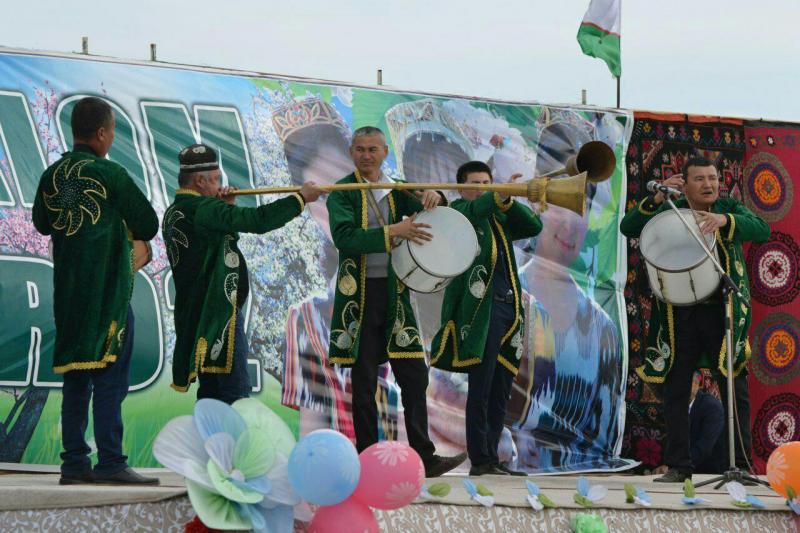 